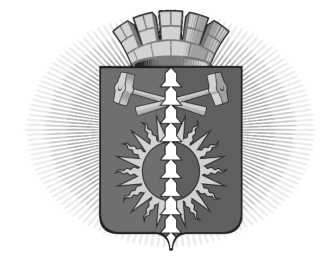 АДМИНИСТРАЦИЯ  ГОРОДСКОГО ОКРУГА ВЕРХНИЙ ТАГИЛПОСТАНОВЛЕНИЕПлан организации и проведения ярмарокна территории городского округа Верхний Тагил в 2023 годуот 13.12.2022от 13.12.2022№ 974___№ 974___г. Верхний Тагилг. Верхний Тагилг. Верхний Тагилг. Верхний Тагилг. Верхний ТагилОб утверждении Плана организации и проведения ярмарок на территории городского округа Верхний Тагил в 2023 годуОб утверждении Плана организации и проведения ярмарок на территории городского округа Верхний Тагил в 2023 годуОб утверждении Плана организации и проведения ярмарок на территории городского округа Верхний Тагил в 2023 годуОб утверждении Плана организации и проведения ярмарок на территории городского округа Верхний Тагил в 2023 годуОб утверждении Плана организации и проведения ярмарок на территории городского округа Верхний Тагил в 2023 годуВ соответствии с Федеральным законом от 28 декабря 2009 года №381-ФЗ «Об основах государственного регулирования торговой деятельности в Российской Федерации», постановлением Правительства Свердловской области от 07.12.2017 № 908-ПП «Об утверждении Порядка организации ярмарок на территории Свердловской области и продажи товаров (выполнения работ, оказания услуг) на них», руководствуясь Уставом городского округа Верхний Тагил, Администрация городского округа Верхний ТагилПОСТАНОВЛЯЕТ:1. Утвердить План организации и проведения ярмарок на территории городского округа Верхний Тагил в 2023 году (прилагается).2. Контроль за исполнением настоящего постановления оставляю за собой.3. Настоящее постановление опубликовать в газете «Местные ведомости» и на официальном сайте городского округа Верхний Тагил в сети Интернет (www.go-vtagil.ru).Глава городского округа                                                           В.Г. КириченкоВерхний ТагилВ соответствии с Федеральным законом от 28 декабря 2009 года №381-ФЗ «Об основах государственного регулирования торговой деятельности в Российской Федерации», постановлением Правительства Свердловской области от 07.12.2017 № 908-ПП «Об утверждении Порядка организации ярмарок на территории Свердловской области и продажи товаров (выполнения работ, оказания услуг) на них», руководствуясь Уставом городского округа Верхний Тагил, Администрация городского округа Верхний ТагилПОСТАНОВЛЯЕТ:1. Утвердить План организации и проведения ярмарок на территории городского округа Верхний Тагил в 2023 году (прилагается).2. Контроль за исполнением настоящего постановления оставляю за собой.3. Настоящее постановление опубликовать в газете «Местные ведомости» и на официальном сайте городского округа Верхний Тагил в сети Интернет (www.go-vtagil.ru).Глава городского округа                                                           В.Г. КириченкоВерхний ТагилВ соответствии с Федеральным законом от 28 декабря 2009 года №381-ФЗ «Об основах государственного регулирования торговой деятельности в Российской Федерации», постановлением Правительства Свердловской области от 07.12.2017 № 908-ПП «Об утверждении Порядка организации ярмарок на территории Свердловской области и продажи товаров (выполнения работ, оказания услуг) на них», руководствуясь Уставом городского округа Верхний Тагил, Администрация городского округа Верхний ТагилПОСТАНОВЛЯЕТ:1. Утвердить План организации и проведения ярмарок на территории городского округа Верхний Тагил в 2023 году (прилагается).2. Контроль за исполнением настоящего постановления оставляю за собой.3. Настоящее постановление опубликовать в газете «Местные ведомости» и на официальном сайте городского округа Верхний Тагил в сети Интернет (www.go-vtagil.ru).Глава городского округа                                                           В.Г. КириченкоВерхний ТагилПриложениек постановлению администрации городского округа Верхний Тагилот 13.12.2022 № 974_№ п/пАдрес места проведения ярмаркиДата проведения ярмаркиНаименование ярмаркиОрганизатор ярмарки, контактная информация Тип ярмаркиКоличество торговых мест на ярмаркеРежим работы ярмарки1г. Верхний Тагил,ул. Ленина, площадь города Верхний Тагил22 апреля«Весенняя»Администрация городского округа Верхний Тагил,г. Верхний Тагил,ул. Жуковского, 13, Танаева Елена Сергеевна, тел. (34357) 2-00-24,www.go-vtagil.ruспециализированная509.00-16.002г. Верхний Тагил, ул. Ленина, площадь города Верхний Тагил20 мая«С ярмарки на дачу»Администрация городского округа Верхний Тагил,г. Верхний Тагил,ул. Жуковского, 13, Танаева Елена Сергеевна, тел. (34357) 2-00-24,www.go-vtagil.ruспециализированная509.00-16.003г. Верхний Тагил, ул. Ленина, площадь города Верхний Тагил10 июня«Дачный сезон»Администрация городского округа Верхний Тагил,г. Верхний Тагил,ул. Жуковского, 13, Танаева Елена Сергеевна, тел. (34357) 2-00-24,www.go-vtagil.ruспециализированная509.00-16.004г. Верхний Тагил, ул. Ленина, площадь города Верхний Тагил15 июля«Дачный сезон»Администрация городского округа Верхний Тагил,г. Верхний Тагил,ул. Жуковского, 13, Танаева Елена Сергеевна, тел. (34357) 2-00-24,www.go-vtagil.ruуниверсальная509.00-16.005г. Верхний Тагил, ул. Ленина, площадь города Верхний Тагил19 августа«Дачный сезон»Администрация городского округа Верхний Тагил,г. Верхний Тагил,ул. Жуковского, 13, Танаева Елена Сергеевна, тел. (34357) 2-00-24,www.go-vtagil.ruуниверсальная509.00-16.006г. Верхний Тагил, ул. Ленина, площадь города Верхний Тагил3 сентября«Золотая осень»Администрация городского округа Верхний Тагил,г. Верхний Тагил,ул. Жуковского, 13, Танаева Елена Сергеевна, тел. (34357) 2-00-24,www.go-vtagil.ruспециализированная509.00-16.007г. Верхний Тагил, ул. Ленина, площадь города Верхний Тагил24 сентября«Золотая осень»Администрация городского округа Верхний Тагил,г. Верхний Тагил,ул. Жуковского, 13, Танаева Елена Сергеевна, тел. (34357) 2-00-24,www.go-vtagil.ruуниверсальная509.00-16.00